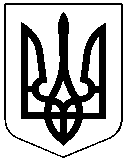 ЧЕРКАСЬКА РАЙОННА РАДАРОЗПОРЯДЖЕННЯ21.12.2023											№51Про нагородження ПочесноюГрамотою Черкаської районноїради і Черкаської районноїдержавної адміністраціїВідповідно до статті 55 Закону України "Про місцеве самоврядування в Україні", рішення районної ради від 18.02.2004 № 14-8 "Про Почесну Грамоту Черкаської районної ради і Черкаської районної державної адміністрації", враховуючи клопотання Смілянського відділення відокремленого структурного підрозділу "Смілянські енергетичні мережі" публічного акціонерного товариства "Черкасиобленерго" від 19.12.2023 №1058зобов'язую: НАГОРОДИТИ Почесною Грамотою Черкаської районної ради і Черкаської районної державної адміністрації за сумлінну працю, особистий внесок у забезпечення електропостачанням споживачів в умовах воєнного стану та з нагоди Дня енергетика:КУЛІБАБУ Сергія Миколайовича, майстра ІІ групи Ротмістрівської мережної дільниці Смілянського відділення відокремленого структурного підрозділу "Смілянські енергетичні мережі";МИРОНЕНКА Миколу Олександровича, електромонтера з експлуатації розподільних мереж ІV групи Ротмістрівської мережної дільниці Смілянського відділення відокремленого структурного підрозділу "Смілянські енергетичні мережі";ЧЕРЕВАТЕНКА Василя Володимировича, електромонтера з експлуатації розподільних мереж ІІІ групи Ротмістрівської мережної дільниці Смілянського відділення відокремленого структурного підрозділу "Смілянські енергетичні мережі";БУРЕНІНА Максима Геннадійовича, електромонтера з експлуатації розподільних мереж ІV групи дільниці з обслуговування обладнання підстанцій Смілянського відділення відокремленого структурного підрозділу "Смілянські енергетичні мережі";ОБОДОВСЬКОГО Миколу Анатолійовича, машиніста автовишки та автогідропідіймача 5 розряду І класу  дільниці механізації і транспорту відокремленого структурного підрозділу "Смілянські енергетичні мережі";ЛУЦЕНКА Сергія Олександровича, водія автотранспортних засобів ІІ класу дільниці  механізації і транспорту відокремленого структурного підрозділу "Смілянські енергетичні мережі".Голова							Олександр ВАСИЛЕНКО